                       Small Group Sermon Questions                                                               Sunday, Feb.25, 2018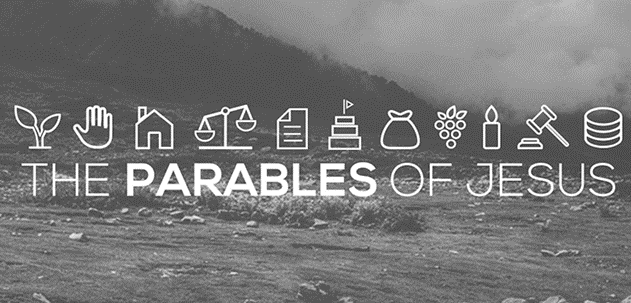  Part 7:  Parable of the LostOpening questionsDescribe a time you were lost.  How did you feel?  How were you found?Describe a time you found something significant.  How did you feel? Going Deeper Questions  Read Luke 15:1-31  Which of the 3 stories resonates with you the most?  Why?Tax collectors and prostitutes are ‘drawn’ to Jesus unlike the Pharisees and religious leaders.  Why?  Do you ever feel ‘drawn’ to Jesus?  Describe why or why not.   Read Luke 7:34.  Jesus reputation is tarnished by the company he keeps.  Should this be true of us as well?  What prevents us from ‘hanging out’ with the ‘sinners’?The message describes the gospel pattern as:  lost, seek, find, rejoice.  How is this pattern seen throughout scripture?  How do you see it in your life?Do you feel more like the sheep, or the coin, or one of the brothers?  Why?Read I Corinthians 1:18.  How do these parables display the ‘foolishness’ of the gospel?Read Romans 5:8 and Isaiah 53:6  How do these verses connect to the parables of Luke 15?  Why did the younger son come back?  How did he attempt to ‘earn’ favour? Did that merit the Father’s love and acceptance?  What brings you back to the Father?  How do you attempt to ‘earn’ favour?  Why does the Father love you?How does the Father show ridiculous grace and love to his sons?  How come only one gets a party?  What keeps you from being celebrated?Read Psalm 51.  How is this a picture of genuine repentance?  